Preise inkl. MwSt., exklusiv Versandkosten (bis 30 kg 9.70 CHF). Kostenlose Lieferung ab einem Warenwert von 300.00 CHFBildArt.-Nr.BezeichnungHandelsformPreis inkl. MwSt.Menge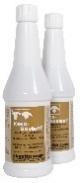 3351Keto-Bovisal12 x 610 g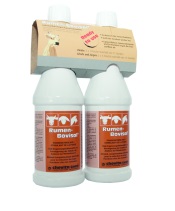 1077Rumen-Bovisal12 x 600 g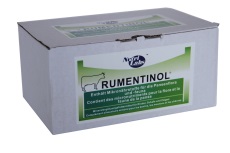 2421Rumentinol10 x 110 g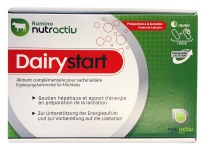 3872Dairystart,
4 x 2 Boli1 Packung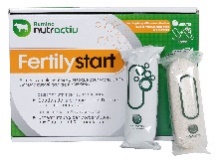 3874Fertilystart,
4 x 2 Boli1 Packung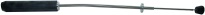 3876Eingeber zu 
Novactiv Boli1 Stk.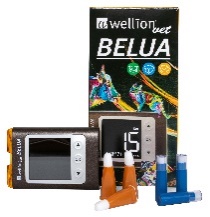 388295BELUA Messgerät1 Stk.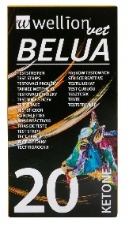 388297BELUA Keton Teststreifen für Kühe, 20 Stk.1 Packung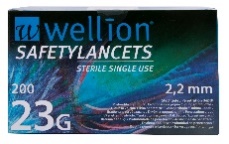 388288Wellion Safety Lanzetten 23G,
200 Stk.1 Packung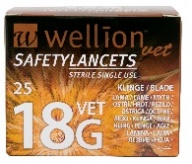 388299Wellion Safety Lanzetten 18G,
25 Stk.1 Packung